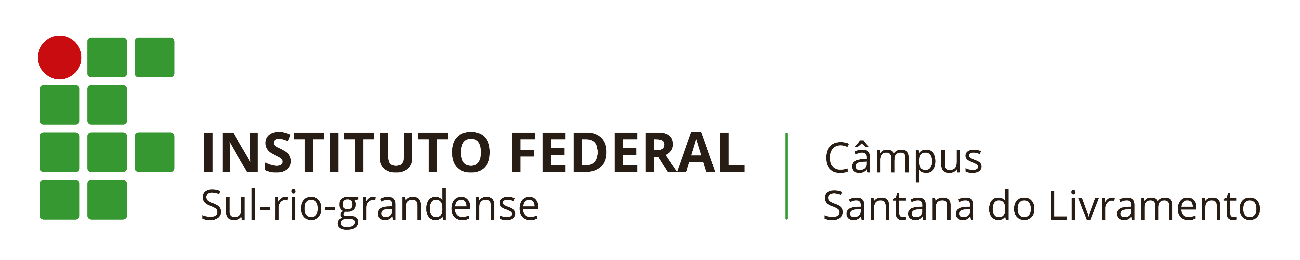 Ações de Permanência e êxito – 2019AÇÕESRISCOSProcessos de acompanhamento das dificuldades de aprendizagem e desempenho escolar.Baixo número de profissionais habilitados para essa atividade – Pedagogos.Recuperação paralela e provas extras de recuperação durante o ano. Baixa adesão dos estudantes trabalhadores, no caso de estudantes dos cursos subsequentes.Atendimento individualizado do professor aos estudantes.Os estudantes não procurarem ou sentirem dificuldades em receber esse atendimento.Contatos aos alunos infrequentes através de ligação telefônica feita pelo setor de apoio e pedagoga.Contatos desatualizados.Os docentes não se informarem com o setor pedagógico sobre a situação desses estudantes.Incentivos à projetos de ensino, pesquisa e extensão com recursos reservados no orçamento do câmpus.Baixo número de bolsas para estudantes Conselho de classe dividido em três etapas. Pré-conselho, Conselho e Pós-conselho.Retorno docente apenas sobre aspecto quantitativo dos processos avaliativos dos estudantes.Reunião de pais (Integrado) logo após ao conselho de classe para avaliar o rendimento dos estudantes junto aos pais e tentar contornar situações com a parceria da família.Pouca presença por parte dos pais;Apresentação dos cursos, no início de cada semestre.Baixa adesão dos estudantes.Construção de ficha de cancelamento ou trancamento, com o objetivo de analisar as causas e realizar conversa entre o desistente e sua família buscando evitar o cancelamento.Evasão por parte do estudante sem o preenchimento do formulário ou entrevista.Reuniões pedagógicas semanais.Baixa adesão por parte dos docentes.Capacitações de servidores frequentes.Baixa adesão por parte dos docentes.Na área da assistência estudantil ações como: Auxílio-transporte, Auxílio alimentação, Auxílio moradia.Falta de recursos para atender toda a demanda.Semana de acolhida aos novos estudantes.Pouco envolvimento da equipe de servidores para a organização das atividades de acolhida aos novos estudantes.Eventos de confraternização: Banquete de Acolhida, Festa Junina, Semana Farroupilha, Gincana, entre outros.Pouco envolvimento da equipe de servidores para a organização das atividades com os estudantes.Baixa adesão dos estudantes.Atendimento pedagógico para estudantes com dificuldades de aprendizagem e com deficiência. Encaminhamento tardio por parte da equipe docente. Resistência dos estudantes em receber o atendimento, mais comum com discentes adultos.Orientação pedagógica para docentes.Resistência dos docentes em refletir sobre a própria prática pedagógica.Acompanhamento do aluno por profissionais da pedagogia e psicologia.Baixo número de profissionais habilitados para essa atividade - 1 Pedagoga e 1 psicóloga.Oferta de oficinas, palestras; incentivo à participação em eventos, feiras, projetos.Baixa adesão dos estudantes .Atendimentos e monitoria.Baixa adesão de docentes e de estudantes trabalhadores.Baixo número de bolsas para estudantes monitores.Divulgação dos cursos através de ações propostas pela comissão de divulgação do campus.Falta de recursos para atender toda a demanda. Baixa adesão de servidores.Acompanhamento do aluno pela equipe multidisciplinar, diagnosticando fatores interventores e fazendo encaminhamentos cabíveis.Baixa adesão dos estudantes, por resistência cultural para acessar os respectivos serviços. Baixo número de profissionais habilitados para essa atividade.Núcleo de Gênero e Diversidade e promover debates e formações docentes sobre o tema in/exclusão.Falta de recursos para atender toda a demanda. Baixa adesão de docentes e estudantes.